缴费方法标书费请通过支付宝网上缴纳（务必按时交纳），具体操作方法如下：1）支付宝搜索“江苏师范大学计财处”，或扫描识别下图二维码，关注该生活号；2）进入“缴费大厅”，选择“标书费”，填写“金额”、“单位名称（务必写全称）”、“联系方式（姓名+手机号码）”、“税号”（如需发票，税号请填写并核对正确；如不需发票，税号可填写“*”）、“备注（项目编号+项目名称）”（未备注项目编号的缴费无效），填写完毕后“确认提交”。3）发票为电子发票，缴费时如未正确填写相关信息，发票将不予补开。4）磋商文件售后不退。如对缴费方式有疑问，请联系李老师联系方式：电话83536959 ，邮箱2561830766@qq.com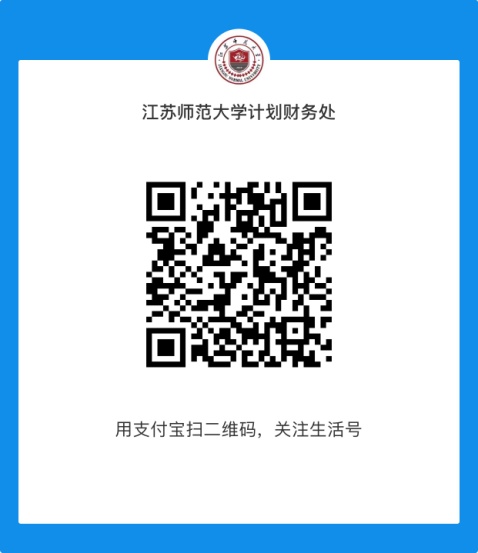 